If you wish to unsubscribe from our newsletter, click here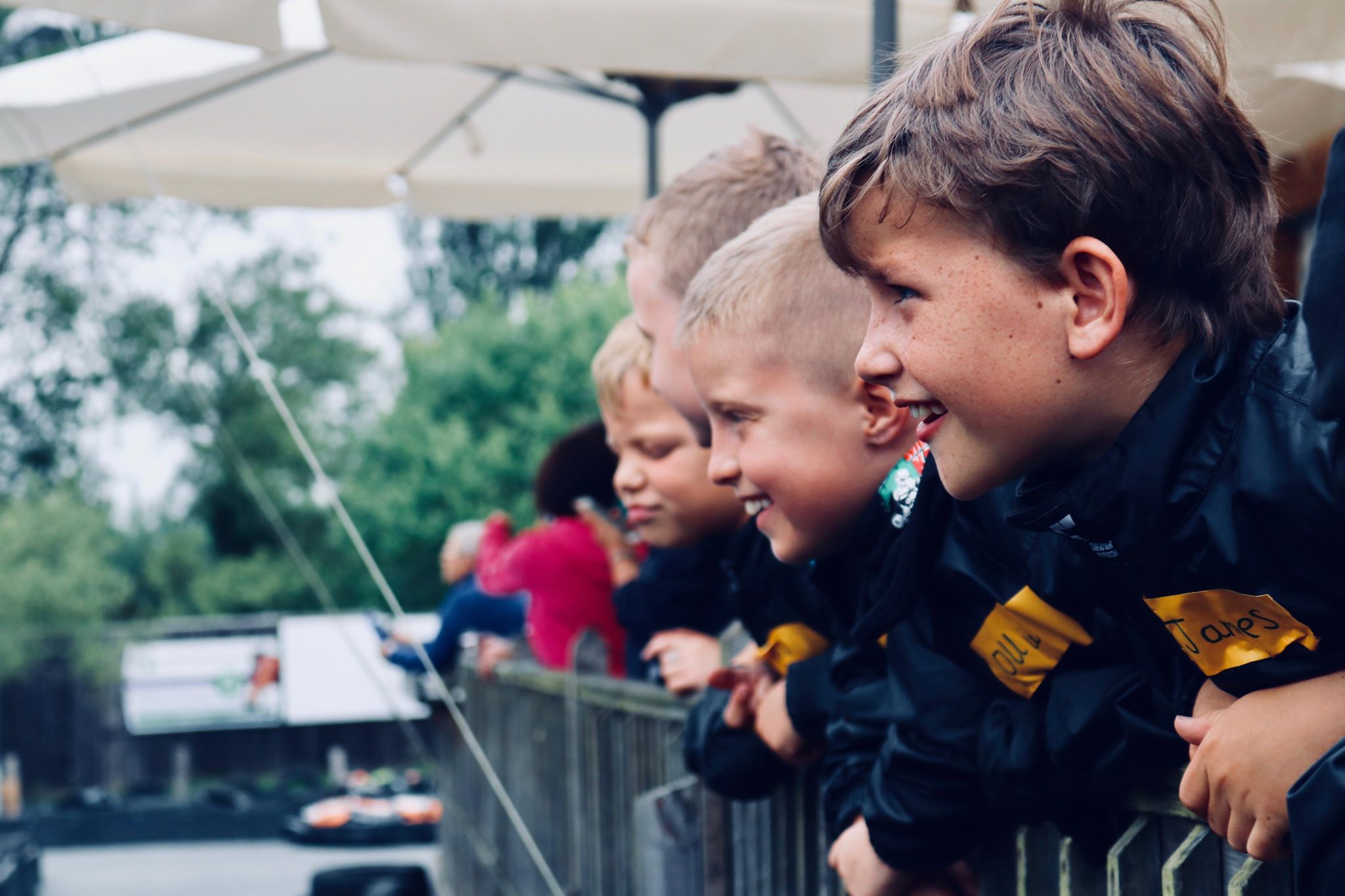 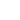 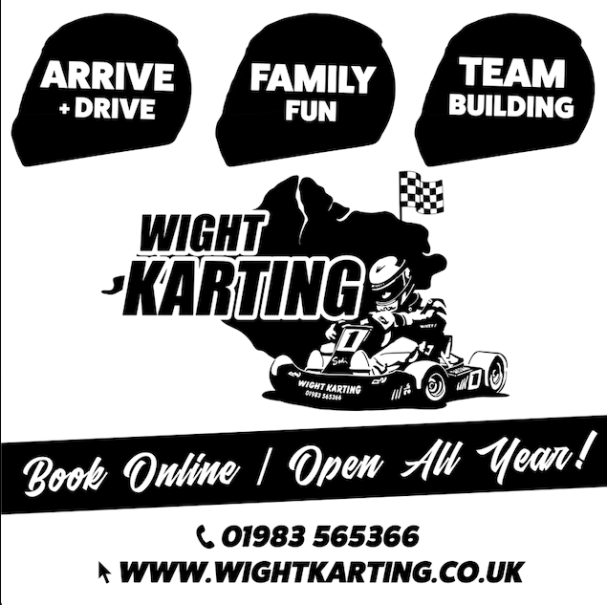 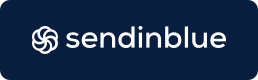 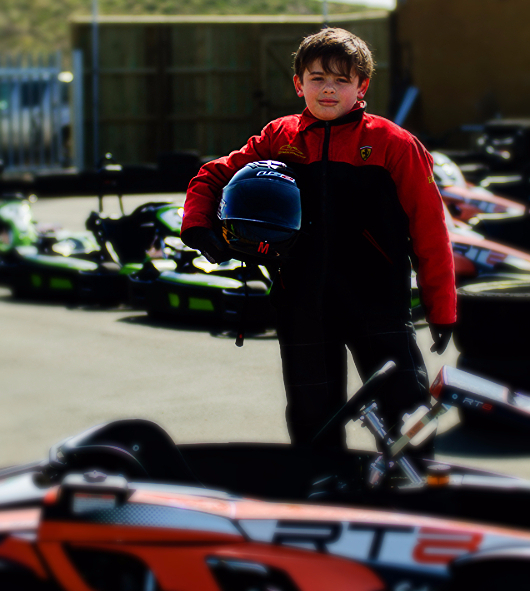 